Откройте Terrasoft Administrator и загрузите в систему сервисы (в архиве Services.rar). Для загрузки нажмите правой кнопкой на дереве сервисов, и выберите «Загрузить из файла»: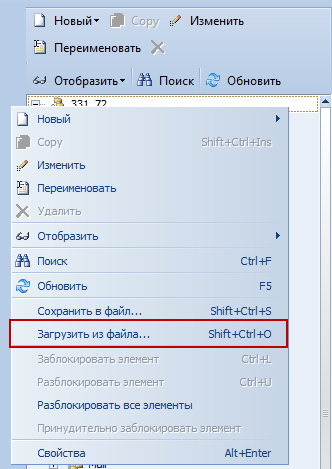 Затем найдите сервис wnd_AccountsWorkspace: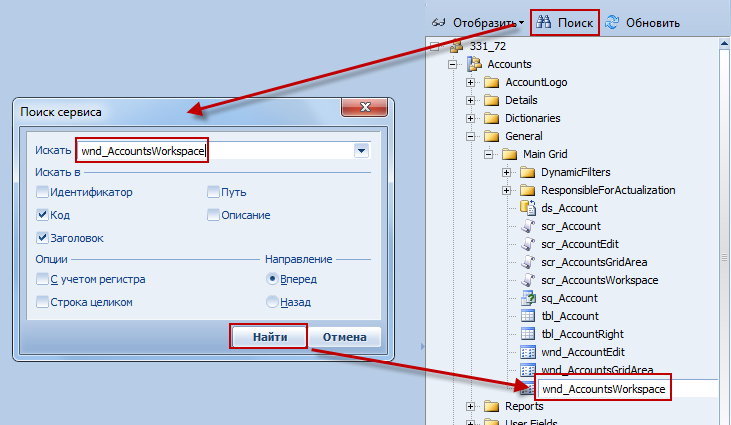 Добавьте новое действие «Массовое изменение ответственного»:Перейдите на вкладку Невизуальные, и в группе amiActions создайте новый элемент ActionMenuItem (меню вызывается нажатием правой кнопки мыши на amiActions):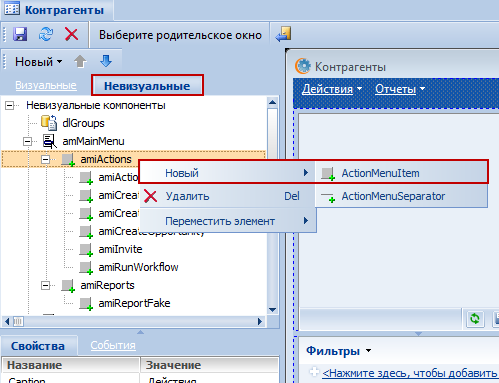 В свойствах нового элемента укажите:Name = amiMassChangeOwnerCaption = Массовая смена ответственного: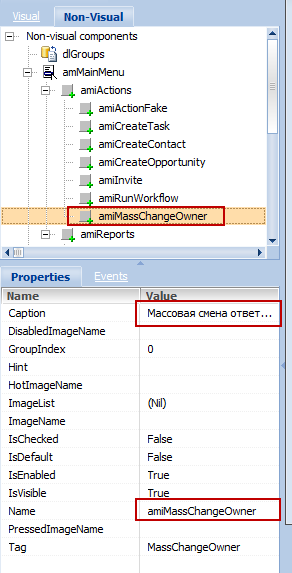 Перейдите на вкладку События и создайте обработчик события OnExecute данного действие двойным кликом мыши в поле напротив соответствующего события: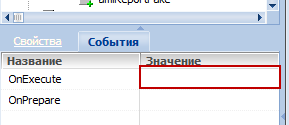 В результате Вы перейдете в скрипт. В добавленном обработчике следует вместо //TODO добавить следующий программный код:	var MassWindow = GetSingleItemByCode('wnd_AccountMassChangeOwner', 'MassChangeOwner');	MassWindow.Attributes('NotifyObject') = Self;	MassWindow.Attributes('RecordID') = GUID_NULL;	MassWindow.Prepare();	MassWindow.Show();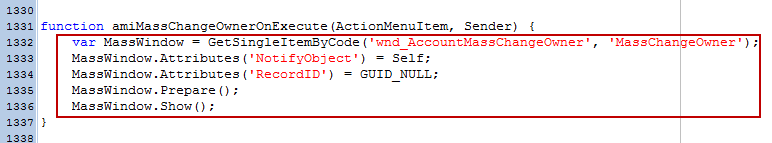 Затем добавим автоматическое обновление реестра после выполнения операции:Затем перейдите в начало скрипта, и найдите функцию function wnd_AccountsWorkspaceOnNotify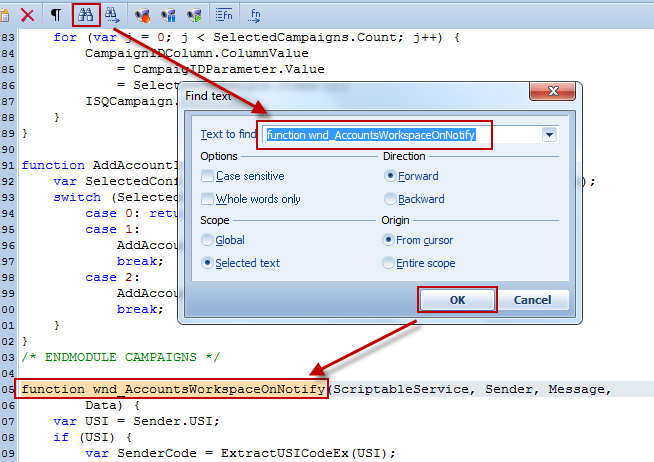 В функцию добавьте следующие строки:	if (SenderCode == 'wnd_AccountMassChangeOwner'){		var GridDataset = wndGridData.Window.ComponentsByName('grdData').DatasetLink.Dataset;		GridDataset.Close();		GridDataset.Open();	}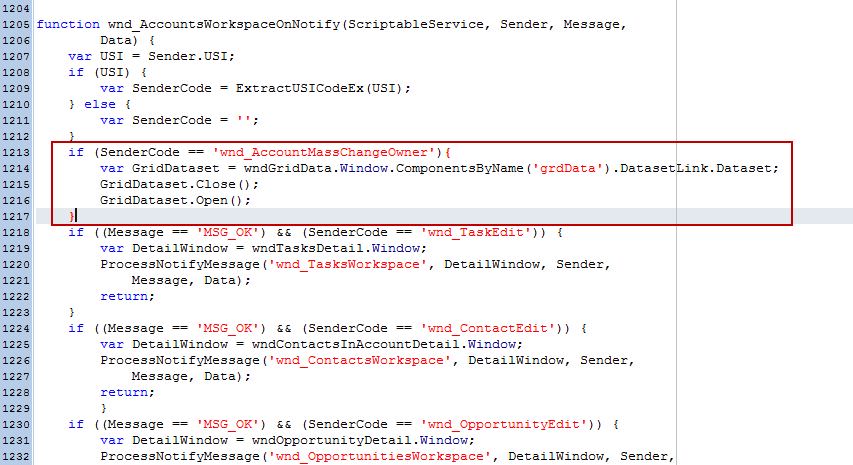 Сохраните все измененные сервисы и перезапустите Terrasoft: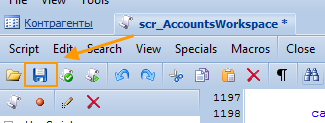 